          UNIVERSIDAD JOSÉ CARLOS MARIÁTEGUI           COMITÉ ELECTORAL UNIVERSITARIOELECCIONES DE ESTUDIANTES REPRESENTANTES ANTE ASAMBLEA UNIVERSITARIA - Periodo 2023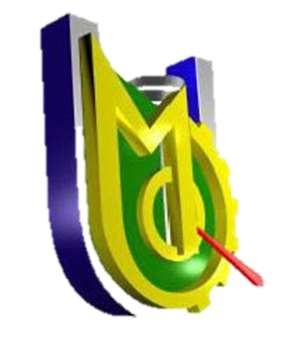 LISTA DE ESTUDIANTES CANDIDATOS A ASAMBLEA UNIVERSITARIA DENOMINACION DE LA LISTA: Moquegua,……………. de …………………. de 2023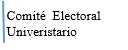 UNIVERSIDAD JOSÉ CARLOS MARIÁTEGUI COMITÉ ELECTORAL UNIVERSITARIOELECCIONES DE ESTUDIANTES REPRESENTANTES ANTE ASAMBLEA UNIVERSITARIA, Periodo 2023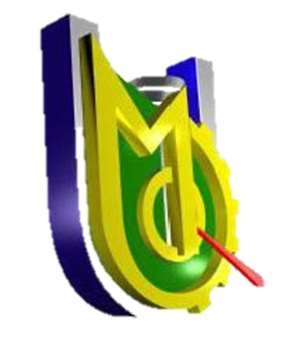 LISTA DE ESTUDIANTES ACCESITARIOS A ASAMBLEA UNIVERSITARIADENOMINACION DE LA LISTA: .............................................................................................................Moquegua, ……………. de…………….de 2023UNIVERSIDAD JOSÉ CARLOS MARIÁTEGUI COMITÉ ELECTORAL UNIVERSITARIO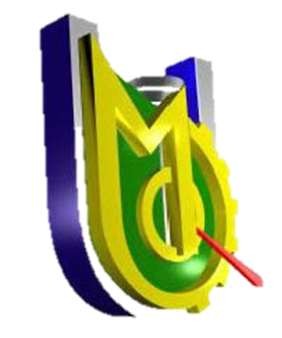 ELECCIONES DE ESTUDIANTES REPRESENTANTES ANTE ASAMBLEA UNIVERSITARIA, Periodo 2023LISTA DE ESTUDIANTES ADHERENTESDENOMINACION DE LA LISTA: .............................................................................................................Moquegua,  ……………. De……………….  de 2023NroAPELLIDOS  Y NOMBRESFACULTADESCUELADNICUA1A2A3A4A5A6A7A8A9A10NroAPELLIDOS  Y NOMBRESFACULTADESCUELADNICU12345678910